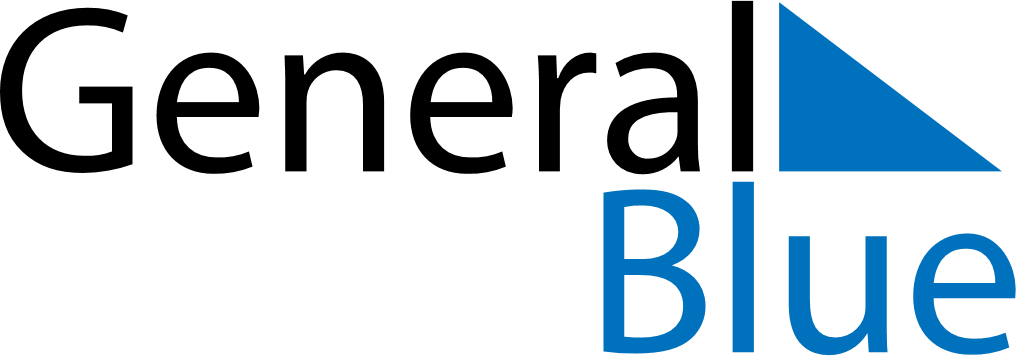 Weekly CalendarApril 24, 2022 - April 30, 2022Weekly CalendarApril 24, 2022 - April 30, 2022Weekly CalendarApril 24, 2022 - April 30, 2022Weekly CalendarApril 24, 2022 - April 30, 2022Weekly CalendarApril 24, 2022 - April 30, 2022Weekly CalendarApril 24, 2022 - April 30, 2022Weekly CalendarApril 24, 2022 - April 30, 2022SundayApr 24SundayApr 24MondayApr 25TuesdayApr 26WednesdayApr 27ThursdayApr 28FridayApr 29SaturdayApr 305 AM6 AM7 AM8 AM9 AM10 AM11 AM12 PM1 PM2 PM3 PM4 PM5 PM6 PM7 PM8 PM9 PM10 PM